Anmeldung Erwachsenen-/Juniorentraining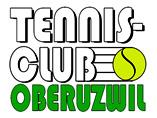 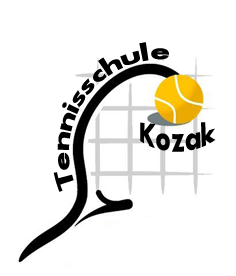 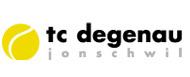 Datum:	26. April bis 03. Oktober 2021Kursleitung:	Tennisschule KozakKursort:	Tennisplätze in Oberuzwil und DegenauEinteilung:	Definitive Einteilung wird per E-Mail/SMS oder telefonisch bekanntgegeben.Anmeldeschluss:	31. März 2021Lektionen:	18 à x 60 MinutenIm Kursgeld inbegriffen sind Trainerhonorar, Bälle, Hilfmittel usw.
Für die Nichtmitglider wird zusätzlich einen einen Betrag von 180 CHF für den Platz verrechnet. Vorgehen für die Anmeldung:1.	Anmeldeformular auf dem PC speichern und ausfüllen oder ausdrucken und von Hand ausfüllen.2.	Alle möglichen Gruppengrössen und Trainingszeiten anklicken oder ankreuzen. (mind.3 Trainingszeiten)4.	Anmeldung senden an:	jaromir.kozak@gmx.ch	Tel.: Jana 078 624 21 28/Jaro 078 696 32 44Trainingswochen✂ ----------------------------------------------------------------------------------------------------------------------------AnmeldungBemerkungen/Einteilungswünsche werden nach Möglichkeit berücksichtigt:Spielstärken-Angaben:A1	Anfänger 	hat noch nie Tennis gespielt. A2	Anfänger 	beherrscht einige Grobformen, Ballwechsel ist nur im kleinen Spielfeld möglich. B1 	Bambini 	mit wenig Erfahrung im Umgang mit Ball und Schläger. B2	Bambini 	welche bereits im Kleinfeld spielen können. Sie haben bereits Tenniskurse besucht. F1	Fortgeschritten 	verschiedene Grobformen bereits stabilisiert, vereinzelte Ballwechsel über Spielfeldlänge möglich. F2	Fortgeschritten 	10 Ballwechsel über die ganze Spielfeldlänge mit Partner, Netzspiel noch unsicher, Aufschlag über 		Kopf (5 von 10 gültig). F3	Fortgeschritten 	Grundschläge (Vorhand, Rückhand, Volley, Service, Smash) anwendbar. Platzierungen bei 			langsamen Spieltempo möglich. F4	Fortgeschritten 	Netzspiel stabil, Tempo und Platzierungen variabel, regelmässige Platzierungen in die 			vorgeschriebene Platzhälfte möglich. W	Wettkampf	Spieler mit KlassierungAllgemeine BedingungenAbmeldungEinzeltraining SommerSofern im Rahmen des Einzeltrainings vereinbarte Trainingstermine nicht eingehalten werden können, muss der Kunde uns unverzüglich, spätestens aber 24 Stunden vor dem Termin, unterrichten. Rechtzeitig abgesagte Stunden werden nachgeholt. Unterbleibt die rechtzeitige Absage des Trainingstermins entfällt unsere Leistungsverpflichtung.Gruppenkurse SommerAnnullierungen können nur bis spätestens 10 Tage vor Kursbeginn angenommen werden. Gruppentrainings können nur nachgeholt werden, sofern die ganze Gruppe aus triftigen Gründen nicht trainieren kann. Es muss dem Trainer/der Trainerin mindestens 24 Stunden vor dem Training mitgeteilt und ein neuer Termin vereinbart werden.Trainingsstunden, die aufgrund von Regen ausfallen, werden nachgeholt. Nach Vereinbarung kann ev. auch in der Tennishalle Uzwil mit kleinem Aufpreis trainiert werden.AnnullierungVerletzung, Krankheitsfälle, schulische Absenz sowie vorzeitiger Austritt ergeben keinen Anspruch auf Kursgeldrückerstattung. Die Tennisschule bemüht sich um eine Lösung.Aufsicht bei MinderjährigenDie Aufsichtspflicht der Tennisschule für minderjährige Kinder beschränkt sich auf die Dauer des Trainings. Die Eltern/Erziehungsberechtigten haben dafür Sorge zu tragen, dass die Aufsicht für Ihr(e) Kind(er) vor und nach dem Trainingsbetrieb nahtlos gewährleistet ist. Von Seiten der Tennisschule wird ausserhalb des Trainings keine Haftung übernommen. Die Eltern/Erziehungsberechtigten informieren Ihre Kinder, dass sie den Trainingsbereich nicht verlassen dürfen und den Anweisungen der Trainer Folge zu leisten haben. Die Tennisschule übernimmt keine Haftung, wenn ein Kind den Trainingsbereich verlässt.Ausschluss vom TrainingDie Tennisschule behält sich vor, Trainingsteilnehmer aus einer Gruppe auszuschliessen, wenn diese trotz Ermahnung den Anweisungen des Trainers keine Folge leisten oder das Training stören. In einem solchen Fall muss der/die Minderjährige bis zur Abholung durch die Eltern/Erziehungsberechtigten im Trainingsbereich verbleiben. Der/die Ausgeschlossene bzw. deren Eltern/Erziehungsberechtigten haben keinen Anspruch auf Erstattung des (anteiligen) Trainingsentgelts.VertretungDer Tennistrainer kann sich ausnahmsweise durch einen Trainerkollegen vertreten lassen.VersicherungIst Sache der Teilnehmer. Die Tennisschule lehnt jegliche Haftung ab.ZahlungsartDas Kursgeld ist in bar bei Kursbeginn oder gegen Rechnung innert 30 Tagen zu bezahlen.Kosten pro Teilnehmer4er-Gruppe3er-Gruppe2er-GruppeEinzelunterrichtMitglied TCO/TCD/TCNFr. 335.-Fr. 435.-Fr. 628.-Fr. 1196.-Woche 1726.04.-02.05.Woche 2231.05.-06.06.Woche 2705.07.-11.07.Woche 3606.09.-12.09.Woche 1803.04.-09.05.Woche 2305.06.-13.06.SommerferienSommerferienWoche 3713.09.-19.09.Woche 1910.05.-16.05.Woche 2414.06.-20.06.Woche 3316.08.-22.08.Woche 3820.09.-26.09.Woche 2017.05.-23.05.Woche 2521.06.-27.06.Woche 3423.08.-29.08.Woche 3927.09.-03.10.Woche 2124.05.-30.05.Woche 2628.06.-04.07.Woche 3530.08.-05.09.HerbstferienHerbstferien☐ 4er-Gruppe☐ 3er-Gruppe☐ 2er-Gruppe☐ EinzelunterrichtTag/Zeit08'0009'0009'0010'0010'0011'0011'0012'0013'0014'0014'0015'0015'0016'0016'0017'0017'0018'0018'0019'0019'00200020'0021'0021'0022'00Montag☐☐☐☐☐☐☐☐☐☐☐☐☐Dienstag☐☐☐☐☐☐☐☐☐☐☐☐☐Mittwoch☐☐☐☐☐☐☐☐☐☐☐☐☐Donnerstag☐☐☐☐☐☐☐☐☐☐☐☐☐Freitag☐☐☐☐☐☐☐☐☐☐☐☐☐Name: Vorname:Strasse:PLZ / OrtFestnetztelefon:Natel:E-Mail:Jahrgang:Mitglied:TCO ☐	TCD ☐	TCN ☐	kein Mitglied ☐TCO ☐	TCD ☐	TCN ☐	kein Mitglied ☐TCO ☐	TCD ☐	TCN ☐	kein Mitglied ☐Spielstärke eintragen siehe Seite 2: